РЕШЕНИЕОб утверждении прогнозного плана приватизациимуниципального имущества МО «Шовгеновский район»на 2020 год	В соответствии с Федеральным законом от 21.12.2001 № 178-ФЗ «О приватизации государственного и муниципального имущества», Положением «О порядке управления и распоряжения муниципальной собственностью муниципального образования «Шовгеновский район», утвержденным решением Совета народных депутатов муниципального образования «Шовгеновский район» 19.04.2017г. № 562 и согласно представленного Комитетом имущественных отношений МО «Шовгеновский район» прогнозного Плана приватизации муниципального имущества  МО «Шовгеновский район», Совет народных депутатов МО «Шовгеновский район»                                                             РЕШИЛ:	 1. Утвердить прогнозный План приватизации муниципального имущества МО «Шовгеновский район» на 2020 год,  согласно приложению. 2.   Настоящее решение опубликовать в районной газете «Заря».3.   Решение вступает в силу с момента официального опубликования в районной газете «Заря». Глава администрацииМО «Шовгеновский район»                                                           Р.Р. Аутлева. Хакуринохабль24.12. 2019г.№ 207                                                                                                          Приложение к решению      Совета народных депутатов      МО «Шовгеновский район»                                                                                                     от 24.12.2019г. № 207Прогнозный планприватизации муниципального имущества МО «Шовгеновский район»на 2020 годУправляющий делами администрации МО «Шовгеновский район»                                                    А.К. ДжанчатовРЕСПУБЛИКА АДЫГЕЯСовет народных депутатов муниципального образования«Шовгеновский район»385440, а. Хакуринохабль,ул. Шовгенова, 9АДЫГЭ РЕСПУБЛИКМуниципальнэ образованиеу«Шэуджэн район»янароднэ депутатхэм я Совет385440, къ.  Хьакурынэхьабл,ур. Шэуджэным ыцI, 9№п/пНаименованиеимуществаМесторасположениеСрокиприватизации1Нежилое здание-котельная, общей площадью 146,6 кв.м. с кадастровым номером 01:07:0800002:68; нежилое здание-гараж, общей площадью 119,5 кв.м. с кадастровым номером 01:07:0800002:67; земельный участок общей площадью 3143 кв.м. с кадастровым номером 01:07:0800002:71Российская Федерация,Республика Адыгея, Шовгеновский район, а. Пшичо, ул. Ленина, 2 АII кв. 2020 года2Часть строений (бывшие склады ПРТ)площадью 134,1 кв.м.Российская Федерация,Республика Адыгея, Шовгеновский район, а. Хакуринохабль, ул. Краснооктябрьская, 111III кв. 2020 года3Нежилое помещение – квартира, общей площадью 49,9 кв.м с кадастровым номером 01:07:3000021:73Российская Федерация,Республика Адыгея, Шовгеновский район, а. Хакуринохабль ул. Шовгенова, д. 5 кв.6IV кв.2020 года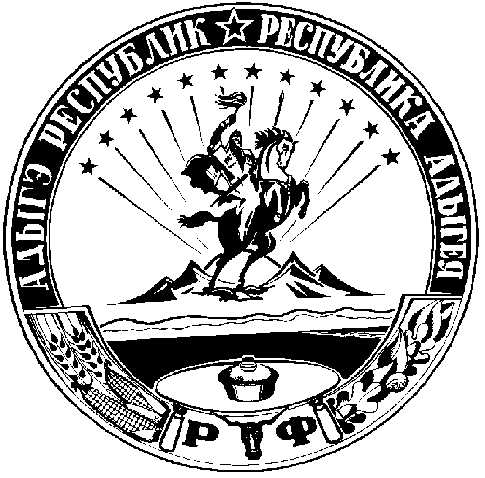 